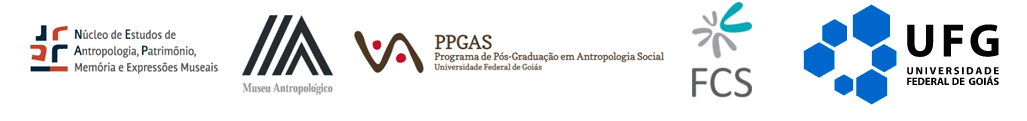 INSCRIÇÃO - OFICINA E MINICURSO  III Seminário do NEAP, I Seminário do GEMINTER e I Seminário do INDUMENTAFICHA DE INSCRIÇÃO»Encaminhe a Ficha preenchida para o e-mail: seminarioneap@gmail.com – com título: Inscrição Seminário.Categoria da inscrição:(  ) ESTUDANTE DE GRADUAÇÃO (  ) ESTUDANTE DE PÓS-GRADUAÇÃO (  ) PROFESSOR / PROFESSORA (  ) PROFISSIONAIS – DIVERSAS ÁREAS(   ) OUTROINFORMAÇÕES PESSOAISNome completo:Endereço: Telefone: E-mail: Instituição que representa (ou pertence): Formação: AtividadeData e horárioMarque um XMinicurso - Indumentária e modos de vestir como objeto da pesquisa antropológica: perspectivas comparadas entre Europa e Ásia (35 vagas)21 de Setembro ,09 horasOficina - Memória de Acervos  (35 vagas)22 de Setembro,14 horas